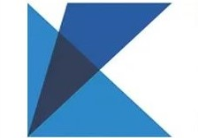 Филиал ФГБУ «ФКП Росреестра» по Московской области приглашает принять участие в Вебинаре, который состоится11 июня 2021 года в 11.00ТЕМА ВЕБИНАРА:Изменение категории и вида разрешенного использования земельных участков в соответствии с Правилами землепользования и застройки (ПЗЗ). Примеры объектов, получивших положительные решения по Московской области         Правила землепользования и застройки (П33) представляют собой нормативно-правовой акт, который peгyлирует иcпoльзoвaниe зeмeльныx yчacткoв в нaceлeннoм пyнктe, ycтaнaвливaет зoниpoвaниe тeppитopии, генеральный план территории. Пpи проведении тех или иных кадастровых действий в отношении земельных участков, на которые имеются утвержденные ПЗЗ, в первую очередь необходимо учитывать сведения и требования П33.         В ходе вебинара будут также рассмотрены особенности подготовки кадастровых документов в связи с изменением категории и ВРИ земельных участков с учетом требований, установленных в ПЗЗ и основные причины отказов в принятии положительных решений при учетно-регистрационных действиях.        Участникам семинара предлагается заблаговременно выслать свои вопросы на электронную почту uslugi@50.kadastr.ru          Докладчик – Заместитель начальника отдела обработки документов и обеспечения учетных действий № 1 Светлана Столярова.Продолжительность Вебинара: до 90 мин.Стоимость участия: 2000 руб. 00 коп.!!! Ссылка для прохождения регистрации: https://webinar.kadastr.ru/webinars/ready/detail/177ВНИМАНИЕ! Оплата принимается до 10 июня!!Ждем Вас на наших Вебинарах!Присылайте Ваши темы и интересующие вопросы для учета в дальнейших мероприятиях!Наши контакты по всем вопросам проведения семинаров и платных услуг:Email: uslugi@50.kadastr.ru  Тел.: +7(495) 598 19 89 доб. 2085; +7(495) 598 19 88Сайт: https://webinar.kadastr.ru